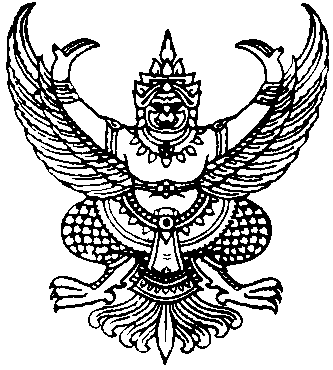 ประกาศเทศบาลตำบลปากน้ำฉวางเรื่อง  รายงานเกี่ยวกับการปฏิบัติตามพระราชบัญญัติข้อมูลข่าวสารของทางราชการ พ.ศ. 2540…………………………………………………………………………………………………………		ด้วยจังหวัดแจ้งให้ทุกหน่วยงานของรัฐ  ถือปฏิบัติตามพระราชบัญญัติข้อมูลข่าวสารของ                      ทางราชการ  พ.ศ. 2540  โดยให้จัดส่งสำเนาแบบสรุปผลการดำเนินการจัดซื้อจัดจ้างในรอบเดือน  (แบบ สขร.1) และให้ปิดประกาศเผยแพร่สรุปผลการดำเนินการจัดซื้อจัดจ้างในรอบเดือน  (แบบ สขร.1)  ให้ทราบทั่วกัน  นั้น		บัดนี้เทศบาลตำบลปากน้ำฉวาง  ได้สรุปผลการดำเนินการจัดซื้อจัดจ้างในรอบเดือน (แบบ สขร.1)  ประจำเดือนสิงหาคม  2556  เสร็จเรียบร้อยแล้ว รายละเอียดปรากฏตามรายงานแนบท้าย            ประกาศนี้		จึงประกาศให้ทราบโดยทั่วกัน				ประกาศ  ณ  วันที่  3  เดือนกันยายน พ.ศ. 2556(ลงชื่อ)..............................................    (นายสง่าชัย  หนูเนียม)ปลัดเทศบาลตำบลปากน้ำฉวาง  ปฏิบัติหน้าที่นายกเทศมนตรีตำบลปากน้ำฉวางสรุปผลการดำเนินการจัดซื้อ/จัดจ้างในรอบเดือนสิงหาคม พ.ศ. 2556ชื่อหน่วยงาน  เทศบาลตำบลปากน้ำฉวาง           (ลงชื่อ)…….………………..…..………..ผู้รายงาน	                    (นางสาวรุ่งนภา  ศรีรักษ์)          ตำแหน่ง  เจ้าหน้าที่พัสดุ                      วันที่  3  เดือนกันยายน พ.ศ. 2556                                                                                                                                  -2-         (ลงชื่อ)…….…………….…..…………..ผู้รายงาน	                 (นางสาวรุ่งนภา  ศรีรักษ์)       ตำแหน่ง  เจ้าหน้าที่พัสดุ         วันที่  3  เดือนกันยายน พ.ศ. 2556-3-         (ลงชื่อ)…….…………….…..…………..ผู้รายงาน	                 (นางสาวรุ่งนภา  ศรีรักษ์)       ตำแหน่ง  เจ้าหน้าที่พัสดุ         วันที่  3  เดือนกันยายน พ.ศ. 2556งบหน้าสรุปผลการพิจารณาการจัดซื้อจัดจ้างของ เทศบาลตำบลปากน้ำฉวาง  อ. ฉวาง  จ. นครศรีธรรมราชประจำเดือนสิงหาคม  พ.ศ. 2556ได้นำข้อมูลเกี่ยวกับการจัดซื้อจัดจ้างตามแบบ สขร.1 (ประจำเดือนสิงหาคม 2556)เผยแพร่  เมื่อวันที่  3  เดือนกันยายน  พ.ศ. 2556  โดยวิธีประกาศประชาสัมพันธ์ข่าวไม่ได้นำข้อมูลเกี่ยวกับการจัดซื้อจัดจ้างตามแบบ สขร.1 เผยแพร่  เหตุเพราะ………………………………………………........................................   (ลงชื่อ).………………………………….ผู้รายงาน                                                                                                 (นายสง่าชัย  หนูเนียม)           ตำแหน่ง ปลัดเทศบาลตำบลปากน้ำฉวางลำดับที่งานจัดซื้อจัดจ้างวงเงินงบประมาณ(ราคากลาง)วิธีซื้อ/จ้างการเสนอราคาการเสนอราคาการพิจารณาคัดเลือกการพิจารณาคัดเลือกเหตุผลที่คัดเลือกโดยสรุปลำดับที่งานจัดซื้อจัดจ้างวงเงินงบประมาณ(ราคากลาง)วิธีซื้อ/จ้างผู้เสนอราคาราคาที่เสนอผู้ได้รับการคัดเลือกราคาเหตุผลที่คัดเลือกโดยสรุป1.2.3.4.จัดซื้อน้ำดื่มและน้ำแข็ง  เพื่อใช้เลี้ยงผู้เข้าร่วมโครงการบำเพ็ญสาธารณประโยชน์เนื่องในมหามงคลเฉลิมพระชนมพรรษาสมเด็จพระนางเจ้าพระบรมราชินีนาถ  12  สิงหาคม  2556จัดซื้ออาหารว่าง  เพื่อใช้เลี้ยงผู้เข้าร่วมโครงการบำเพ็ญสาธารณประโยชน์เนื่องในมหามงคลเฉลิมพระชนมพรรษาสมเด็จพระนางเจ้าพระบรมราชินีนาถ  12  สิงหาคม  2556 จัดซื้อน้ำมันไฮครอลิก  เพื่อใช้สำหรับรถบรรทุกเทท้ายติดตั้งเครนไฮดรอลิก  (เครนสลิง)  หมายเลขทะเบียน                     82-0154จัดจ้างทำป้ายผ้าไวนิล  เพื่อใช้ตามโครงการเลือกตั้งสมาชิกเทศบาลและนายกเทศมนตรี  ประจำปี  25561,600.-           3,600.-2,000.-41,170.-ตกลงราคาตกลงราคาตกลงราคาตกลงราคานายเกียรติศักดิ์  นุ่นทองนางสาวสุพัฒรา  เกษรบัวร้านฉวางอะไหล่โดยนายศิริพงศ์  สุขอนันตธรรมร้านเมจิก  ศิลป์โดยนางสาวมณีรนุช  เอี่อมแท้1,600.-1,000.-1,050.-41,170.-นายเกียรติศักดิ์  นุ่นทองนางสาวสุพัฒรา  เกษรบัวร้านฉวางอะไหล่โดยนายศิริพงศ์  สุขอนันตธรรมร้านเมจิก  ศิลป์โดยนางสาวมณีรนุช  เอี่อมแท้1,600.- 1,000.-1,050.-8,040.-เป็นผู้ที่มีคุณสมบัติถูกต้องตามเงื่อนไขในใบสั่งซื้อเป็นผู้ที่มีคุณสมบัติถูกต้องตามเงื่อนไขในใบสั่งซื้อเป็นผู้ที่มีคุณสมบัติถูกต้องตามเงื่อนไขในใบสั่งซื้อเป็นผู้ที่มีคุณสมบัติ           ถูกต้องตามเงื่อนไข  ในใบสั่งจ้างลำดับที่งานจัดซื้อจัดจ้างวงเงินงบประมาณ(ราคากลาง)วิธีซื้อ/จ้างการเสนอราคาการเสนอราคาการพิจารณาคัดเลือกการพิจารณาคัดเลือกเหตุผลที่คัดเลือกโดยสรุปลำดับที่งานจัดซื้อจัดจ้างวงเงินงบประมาณ(ราคากลาง)วิธีซื้อ/จ้างผู้เสนอราคาราคาที่เสนอผู้ได้รับการคัดเลือกราคาเหตุผลที่คัดเลือกโดยสรุป5.6.7.8.จ้างเหมาบริการเต็นท์, โต๊ะ, เก้าอี้  เพื่อใช้ตามโครงการเลือกตั้งสมาชิกเทศบาลและนายกเทศมนตรี  ประจำปี  2556จัดจ้างรถรับส่งนักเรียน ศูนย์พัฒนาเด็กเล็กเทศบาลตำบลปากน้ำฉวาง(ร.ร. บ้านทุ่งกรวด) ตั้งแต่วันที่  2 - 30  ก.ย. 56  ประจำเดือนกันยายน 56จัดซื้อวัสดุก่อสร้างเพื่อให้ความช่วยเหลือผู้ประสบภัยธรรมชาติ บ้านนายเปรม  ใจจุลจัดจ้างตามโครงการปรับปรุงถนน คสล.  สายบ้านปากน้ำ - บ้างวังขวาง  หมู่ที่ 6  ตำบลฉวาง  อำเภอฉวาง  จังหวัดนครศรีฯ  3,330.-6,720.-1,056.-76,000.-ตกลงราคาตกลงราคาตกลงราคาตกลงราคานายพรศักด์  เพชรรัตน์นายอาทิตย์  มาเชี้อร้านสี่แสนก่อสร้างโดยนางดวงพร  บุญมณีหจก. รุ่งชนะกิจก่อสร้างโดยนายชนะ  พิบูลย์2,000.-6,720.-1,056.-76,000.-นายพรศักด์  เพชรรัตน์นายอาทิตย์  มาเชี้อร้านสี่แสนก่อสร้างโดยนางดวงพร  บุญมณีหจก. รุ่งชนะกิจก่อสร้างโดยนายชนะ  พิบูลย์2,000.-6,720.-1,056.-76,000.- เป็นผู้ที่มีคุณสมบัติ           ถูกต้องตามเงื่อนไข  ในใบสั่งจ้าง เป็นผู้ที่มีคุณสมบัติ           ถูกต้องตามเงื่อนไข  ในใบสั่งจ้าง เป็นผู้ที่มีคุณสมบัติ  ถูกต้องตามเงื่อนไข ในใบบันทึกตกลง                           การจ้าง เป็นผู้ที่มีคุณสมบัติ ถูกต้องตามเงื่อนไขในใบบันทึกตกลง         การจ้างลำดับที่งานจัดซื้อจัดจ้างวงเงินงบประมาณ(ราคากลาง)วิธีซื้อ/จ้างการเสนอราคาการเสนอราคาการพิจารณาคัดเลือกการพิจารณาคัดเลือกเหตุผลที่คัดเลือกโดยสรุปลำดับที่งานจัดซื้อจัดจ้างวงเงินงบประมาณ(ราคากลาง)วิธีซื้อ/จ้างผู้เสนอราคาราคาที่เสนอผู้ได้รับการคัดเลือกราคาเหตุผลที่คัดเลือกโดยสรุป9.10.11.จัดซื้อน้ำมันวี - เพาเวอร์ ให้กับรถบริการฉุกเฉิน    หมายเลขทะเบียน                        บว 4775 นครศรีธรรมราช จัดจ้างผลิตน้ำประปาหมู่บ้าน  หมู่ที่  3,4,5,6 และ  7  ตำบลฉวาง  ประจำ  เดือนกันยายน  ตั้งแต่วันที่  1 - 30 2556จัดซื้อหนังสือพิมพ์รายวัน  ให้กับที่อ่านหนังสือประจำหมู่บ้าน  ม.3 - ม. 8  และ          ที่อ่านหนังสือพิมพ์เทศบาลตำบลปากน้ำฉวาง ประจำเดือนกันยายน 562,000.-6,000.-2,400.-ตกลงราคาตกลงราคาตกลงราคาหจก.สีนากออยล์โดยนายชาติวุฒิ  จันสีนากนางจรรยา  ชัยสวัสดิ์นางอริญญา  นวกิจสังสรรค์1,999.806,000.-2,400.-หจก.สีนากออยล์โดยนายชาติวุฒิ  จันสีนากนางจรรยา  ชัยสวัสดิ์นางอริญญา  นวกิจสังสรรค์1,999.806,000.-2,400.- เป็นผู้ที่มีคุณสมบัติ ถูกต้องตามเงื่อนไข ในใบบันทึกตกลง              ซื้อขาย เป็นผู้ที่มีคุณสมบัติ       ถูกต้องตามเงื่อนไข  ในใบบันทึกตกลง                                                 การจ้าง เป็นผู้ที่มีคุณสมบัติ ถูกต้องตามเงื่อนไข ในใบบันทึกตกลง                 ซื้อขายลำดับที่วิธีการจัดซื้อจัดจ้างจำนวนโครงการรวมวงเงินงบประมาณรวมราคากลางรวมราคาที่พิจารณาคัดเลือกวงเงินต่ำหรือสูงกว่าราคากลาง(+ สูง) (- ต่ำกว่า)หมายเหตุ1จัดซื้อโดยวิธีตกลงราคา612,656.-12,656.-9,105.80(-3,550.20)2จัดจ้างโดยวิธีตกลงราคา5133,220.-133,220.-131,890.-(-1,330.-)3จัดซื้อโดยวิธีสอบราคา-----4จัดจ้างโดยวิธีสอบราคา-----5จัดซื้อโดยวิธีประกวดราคา-----6จัดซื้อจัดจ้างโดยวิธีพิเศษ-----7จัดซื้อจัดจ้างโดยกรณีวิธีพิเศษ-----8จัดซื้อจัดจ้างโดยวิธีอิเล็กทรอนิกส์-----9จ้างที่ปรึกษาโดยวิธีตกลงราคา-----รวม11145,876.-145,876.-140,995.80(-4,880.20)